Konkurs dla uczniów klas VI- VIIISpójrz na obrazek i opisz go w co najmniej 10 zdaniach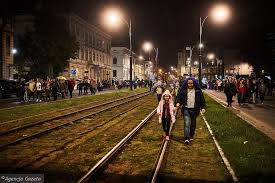 Dla osoby, która wyśle najciekawszy opis do dnia 10.04 na adres jarek-nowak@tlen.pl czeka atrakcyjna nagroda książkowa ( w tytule należy wpisać: KONKURS VI- VIII- EX LITTERIS LIBERTAS).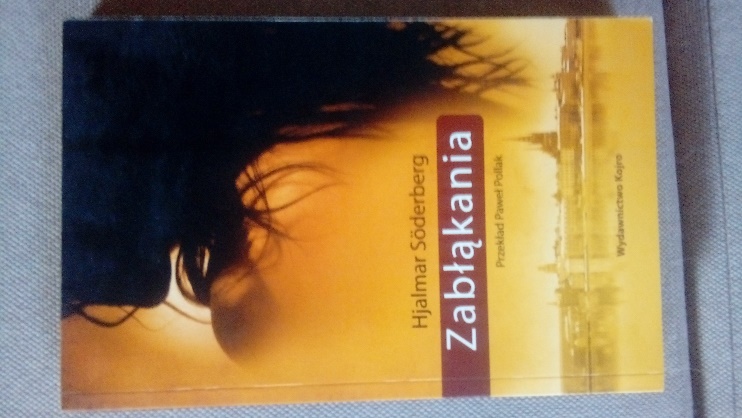 Zwycięzca zostanie powiadomiony drogą mailową.